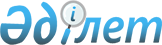 Шет аудандық мәслихатының 2014 жылғы 23 желтоқсандағы XXVII сессиясының "2015-2017 жылдарға арналған аудандық бюджет туралы" № 27/229 шешіміне өзгерістер енгізу туралыҚарағанды облысы Шет аудандық мәслихатының 2015 жылғы 6 қазандағы № 33/293 шешімі. Қарағанды облысының Әділет департаментінде 2015 жылғы 2 қарашада № 3480 болып тіркелді

      Қазақстан Республикасының 2008 жылғы 4 желтоқсандағы Бюджет кодексіне, Қазақстан Республикасының 2001 жылғы 23 қаңтардағы "Қазақстан Республикасындағы жергілікті мемлекеттік басқару және өзін - өзі басқару туралы" Заңына сәйкес аудандық мәслихат ШЕШІМ ЕТТІ: 

      1. 

Шет аудандық мәслихатының 2014 жылғы 23 желтоқсандағы XXVII сессиясының "2015-2017 жылдарға арналған аудандық бюджет туралы" № 27/229 шешіміне (нормативтік құқықтық актілердің мемлекеттік тіркеу Тізілімінде № 2917 болып тіркелген, 2015 жылғы 15 қаңтардағы "Шет шұғыласы" № 2 (10. 518) газетінде, "Әділет" ақпараттық –құқықтық жүйесінде 2015 жылғы 7 сәуірде жарияланған), келесі өзгерістер енгізілсін:

      1 тармақ келесі редакцияда мазмұндалсын:



      "1. 2015-2017 жылдарға арналған аудандық бюджет № 1, 2, 3, 4, 5, 6, 7 қосымшаларға сәйкес, оның ішінде 2015 жылға келесі көлемдерде бекітілсін:



      1) кірістер – 4658401 мың теңге, оның ішінде:



      салықтық түсімдер бойынша – 2142973 мың теңге; 



      салықтық емес түсімдер бойынша – 12259 мың теңге ;



      негізгі капиталды сатудан түсетін түсімдер – 2802 мың теңге;



      ресми трансферттерден түсетін түсімдер – 2500367 мың теңге;



      2) шығындар – 4826401 мың теңге; 



      3) таза бюджеттік кредиттеу – 40892 мың теңге, оның ішінде:



      бюджеттік кредиттер – 59460 мың теңге;



      бюджеттік кредиттерді өтеу – 18568 мың теңге;



      4) қаржы активтерімен операциялар бойынша сальдо – 0 мың теңге:



      қаржы активтерін сатып алу – 0 мың теңге;



      мемлекеттік қаржы активтерін сатудан түсетін түсімдер – 0 мың теңге;



      5) бюджет тапшылығы (профициті) – алу 208892 мың теңге;



      6) бюджет тапшылығын қаржыландыру (профицитін пайдалану) – 208892 мың теңге;



      қарыздар түсімі – 59460 мың теңге; 



      қарыздарды өтеу – 18568 мың теңге;



      бюджет қаражатының пайдаланылатын қалдықтары – 168000 мың теңге.";



      көрсетілген шешімге 1 қосымша осы шешімге қосымшаға сәйкес жаңа редакцияда мазмұндалсын.

      2. 

Осы шешім 2015 жылдың 1 қаңтарынан бастап қолданысқа енгізіледі.

  

2015 жылға арналған аудандық бюджет
					© 2012. Қазақстан Республикасы Әділет министрлігінің «Қазақстан Республикасының Заңнама және құқықтық ақпарат институты» ШЖҚ РМК
				

      Сессия төрағасы А. Балғабек

      Аудандық мәслихаттың

хатшысы Ә. Смағұлұлы

Аудандық мәслихаттың 

2015 жылғы 6 қазандағы 

ХХХІІІ сессиясының № 33/293шешіміне 

қосымша

Аудандық мәслихаттың 

2014 жылғы 23 желтоқсандағы 

XXVII сессиясының № 27/229 шешіміне 

1 қосымша

Санаты

 

Санаты

 

Санаты

 

Санаты

 Сомасы (мың теңге)

 

 Сыныбы

 Сыныбы

 Сыныбы

 Сомасы (мың теңге)

 

 Ішкі сыныбы

 Ішкі сыныбы

 Сомасы (мың теңге)

 

 Атауы

 Сомасы (мың теңге)

 

 

1

 2

 3

 4

 Сомасы (мың теңге)

 

 І. Кiрiстер

 4658401

 

1

 Салықтық түсімдер

 2142973

 01

 Табыс салығы

 390417

 2

 Жеке табыс салығы

 390417

 03

 Әлеуметтiк салық

 398432

 1

 Әлеуметтiк салық

 398432

 04

 Меншікке салынатын салықтар

 1290940

 1

 Мүлікке салынатын салықтар

 1244188

 05

 Тауарларға, жұмыстарға және қызметтерге салынатын ішкі салықтар 

 57414

 2

 Акциздер

 3628

 3

 Табиғи және басқа ресурстарды пайдаланғаны үшін түсетін түсімдер

 42093

 4

 Кәсіпкерлік және кәсіби қызметті жүргізгені үшін алынатын алымдар

 11693

 08

 Заңдық мәнді іс-әрекеттерді жасағаны және (немесе) оған уәкілеттігі бар мемлекеттік органдар немесе лауазымды адамдар құжаттар бергені үшін алынатын міндетті төлемдер

 5395

 1

 Мемлекеттік баж

 5395

 

2

 Салықтық емес түсiмдер

 12259

 01

 Мемлекеттік меншіктен түсетін кірістер

 4286

 06

 Басқа да салықтық емес түсiмдер

 7973

 07

 Мемлекеттiк бюджеттен берiлген кредиттер бойынша сыйақылар

 21

 

3

 Негізгі капиталды сатудан түсетін түсімдер

 2802

 03

 Жердi және материалдық емес активтердi сату

 2802

 1

 Жерді сату

 2802

 

4

 Трансферттердің түсімдері 

 2500367

 02

 Мемлекеттiк басқарудың жоғары тұрған органдарынан түсетiн трансферттер

 2500367

 2

 Облыстық бюджеттен түсетiн трансферттер

 2500367

 

Функционалдық топ

 

Функционалдық топ

 

Функционалдық топ

 

Функционалдық топ

 

Функционалдық топ

 

Функционалдық топ

 

Функционалдық топ

 Сомасы (мың теңге)

 Кіші функция 

 Кіші функция 

 Кіші функция 

 Кіші функция 

 Сомасы (мың теңге)

 Бюджеттік бағдарламалардың әкімшісі

 Бюджеттік бағдарламалардың әкімшісі

 Бюджеттік бағдарламалардың әкімшісі

 Сомасы (мың теңге)

 Бағдарлама

 Бағдарлама

 Сомасы (мың теңге)

 Атауы

 Сомасы (мың теңге)

 II. Шығындар

 4 826 401

 

01

 

01

 

01

 Жалпы сипаттағы мемлекеттiк қызметтер 

 583999

 1

 Мемлекеттiк басқарудың жалпы функцияларын орындайтын өкiлдi, атқарушы және басқа органдар

 480439

 112

 Аудан (облыстық маңызы бар қала) мәслихатының аппараты

 21140

 001

 Аудан (облыстық маңызы бар қала) мәслихатының қызметін қамтамасыз ету жөніндегі қызметтер

 20840

 003

 Мемлекеттік органның күрделі шығыстары

 300

 122

 Аудан (облыстық маңызы бар қала) әкімінің аппараты

 86769

 001

 Аудан (облыстық маңызы бар қала) әкімінің қызметін қамтамасыз ету жөніндегі қызметтер

 84389

 003

 Мемлекеттік органның күрделі шығыстары

 2380

 123

 Қаладағы аудан, аудандық маңызы бар қала, кент, ауыл, ауылдық округ әкімінің аппараты

 372530

 001

 Қаладағы аудан, аудандық маңызы бар қала, кент, ауыл, ауылдық округ әкімінің қызметін қамтамасыз ету жөніндегі қызметтер

 359534

 022

 Мемлекеттік органның күрделі шығыстары

 12996

 2

 Қаржылық қызмет

 5505

 459

 Ауданның (облыстық маңызы бар қаланың) экономика және қаржы бөлімі

 5505

 003

 Салық салу мақсатында мүлікті бағалауды жүргізу

 1500

 010

 Жекешелендіру, коммуналдық меншікті басқару, жекешелендіруден кейінгі қызмет және осыған байланысты дауларды реттеу 

 4005

 5

 Жоспарлау және статистикалық қызмет

 500

 459

 Ауданның (облыстық маңызы бар қаланың) экономика және қаржы бөлімі

 500

 061

 Бюджеттік инвестициялар және концессия мәселелері бойынша құжаттаманы сараптау және бағалау, бюджеттік инвестициялардың іске асырылуына бағалау жүргізу

 500

 9

 Жалпы сипаттағы өзге де мемлекеттік қызметтер

 97555

 459

 Ауданның (облыстық маңызы бар қаланың) экономика және қаржы бөлімі

 38985

 001

 Ауданның (облыстық маңызы бар қаланың) экономикалық саясаттын қалыптастыру мен дамыту, мемлекеттік жоспарлау,бюджеттік атқару және коммуналдық меншігін басқару саласындағы мемлекеттік саясатты іске асыру жөніндегі қызметтер 

 37791

 015

 Мемлекеттік органның күрделі шығыстары

 1194

 486

 Ауданның (облыстық маңызы бар қаланың) жер қатынастары, сәулет және қала құрылысы бөлімі

 24037

 001

 Жергілікті деңгейде жер қатынастары, сәулет және қала құрылысын реттеу саласындағы мемлекеттік саясатты іске асыру жөніндегі қызметтер

 22187

 003

 Мемлекттік органның күрделі шығыстары

 1850

 492

 Ауданның (облыстық маңызы бар қаланың) тұрғын үй-коммуналдық шаруашылық, жолаушылар көлігі, автомобиль жолдары және тұрғын үй инспекциясы бөлімі

 19560

 001

 Жергілікті деңгейде тұрғын үй-коммуналдық шаруашылық, жолаушылар көлігі, автомобиль жолдары және тұрғын үй инспекциясы саласындағы мемлекеттік саясатты іске асыру жөніндегі қызметтер

 19560

 494

 Ауданның (облыстық маңызы бар қаланың) кәсіпкерлік және өнеркәсіп бөлімі

 14973

 001

 Жергілікті деңгейде кәсіпкерлікті және өнеркәсіпті дамыту саласындағы мемлекеттік саясатты іске асыру жөніндегі қызметтер

 14798

 003

 Мемлекеттік органның күрделі шығыстары

 175

 

02

 Қорғаныс

 10199

 1

 1

 Әскери мұқтаждар

 10199

 122

 Аудан (облыстық маңызы бар қала) әкімінің аппараты

 10199

 005

 Жалпыға бірдей әскери міндетті атқару шеңберіндегі іс-шаралар

 10199

 

03

 Қоғамдық тәртіп, қауіпсіздік, құқықтық, сот, қылмыстық-атқару қызметі

 1493

 9

 9

 Қоғамдық тәртіп және қауіпсіздік саласындағы өзге де қызметтер

 1493

 492

 Ауданның (облыстық маңызы бар қаланың) тұрғын үй-коммуналдық шаруашылық, жолаушылар көлігі, автомобиль жолдары және тұрғын үй инспекциясы бөлімі

 1493

 021

 Елдi мекендерде жол қозғалысы қауiпсiздiгін қамтамасыз ету

 1493

 

04

 Бiлiм беру

 2 896 759

 1

 1

 Мектепке дейiнгi тәрбие және оқыту

 239599

 464

 Ауданның (облыстық маңызы бар қаланың) білім бөлімі

 239599

 009

 Мектепке дейінгі тәрбие мен оқыту ұйымдарының қызметін қамтамасыз ету

 168957

 040

 Мектепке дейінгі білім беру ұйымдарында мемлекеттік білім беру тапсырысын іске асыруға

 70642

 2

 2

 Бастауыш, негізгі орта және жалпы орта білім беру

 2482406

 123

 Қаладағы аудан, аудандық маңызы бар қала, кент, ауыл, ауылдық округ әкімінің аппараты

 7523

 005

 Ауылдық жерлерде балаларды мектепке дейін тегін алып баруды және кері алып келуді ұйымдастыру

 7523

 464

 Ауданның (облыстық маңызы бар қаланың) білім бөлімі

 2474883

 003

 Жалпы білім беру

 2441970

 006

 Балаларға қосымша білім беру 

 32913

 4

 4

 Техникалық және кәсіптік орта білімнен кейінгі білім беру

 28333

 464

 Ауданның (облыстық маңызы бар қаланың) білім бөлімі

 28333

 018

 Кәсіптік оқытуды ұйымдастыру

 28333

 9

 9

 Бiлiм беру саласындағы өзге де қызметтер

 146 421

 464

 Ауданның (облыстық маңызы бар қаланың) білім бөлімі

 141 355

 001

 Жергілікті деңгейде білім беру саласындағы мемлекеттік саясатты іске асыру жөніндегі қызметтер

 13 985

 005

 Ауданның (облыстық маңызы бар қаланың) мемлекеттік білім беру мекемелер үшін оқулықтар мен оқу-әдiстемелiк кешендерді сатып алу және жеткізу

 32 100

 015

 Жетім баланы (жетім балаларды) және ата-аналарының қамқорынсыз қалған баланы (балаларды) күтіп-ұстауға қамқоршыларға (қорғаншыларға) ай сайынға ақшалай қаражат төлемі

 11644

 067

 Ведомстволық бағыныстағы мемлекеттік мекемелерінің және ұйымдарының күрделі шығыстары 

 83 626

 467

 Ауданның (облыстық маңызы бар қаланың) құрылыс бөлімі

 5 066

 037

 Білім беру объектілерін салу және реконструкциялау

 5 066

 

06

 Әлеуметтiк көмек және әлеуметтiк қамсыздандыру

 172109

 2

 2

 Әлеуметтiк көмек

 144022

 123

 Қаладағы аудан, аудандық маңызы бар қала, кент, ауыл, ауылдық округ әкімінің аппараты

 14980

 003

 Мұқтаж азаматтарға үйінде әлеуметтік көмек көрсету

 14980

 451

 Ауданның (облыстық маңызы бар қаланың) жұмыспен қамту және әлеуметтік бағдарламалар бөлімі

 129042

 002

 Жұмыспен қамту бағдарламасы

 40435

 004

 Ауылдық жерлерде тұратын денсаулық сақтау, білім беру, әлеуметтік қамтамасыз ету, мәдениет, спорт және ветеринар мамандарына отын сатып алуға Қазақстан Республикасының заңнамасына сәйкес әлеуметтік көмек көрсету

 12599

 005

 Мемлекеттік атаулы әлеуметтік көмек 

 17350

 006

 Тұрғын үйге көмек көрсету

 712

 007

 Жергілікті өкілетті органдардың шешімі бойынша мұқтаж азаматтардың жекелеген топтарына әлеуметтік көмек

 9519

 010

 Үйден тәрбиеленіп оқытылатын мүгедек балаларды материалдық қамтамасыз ету

 275

 016

 18 жасқа дейінгі балаларға мемлекеттік жәрдемақылар

 30282

 017

 Мүгедектерді оңалту жеке бағдарламасына сәйкес, мұқтаж мүгедектерді міндетті гигиеналық құралдармен және ымдау тілі мамандарының қызмет көрсетуін, жеке көмекшілермен қамтамасыз ету 

 12911

 052

 Ұлы Отан соғысындағы Жеңістің жетпіс жылдығына арналған іс-шараларды өткізу

 4959

 9

 9

 Әлеуметтiк көмек және әлеуметтiк қамтамасыз ету салаларындағы өзге де қызметтер

 28087

 451

 Ауданның (облыстық маңызы бар қаланың) жұмыспен қамту және әлеуметтік бағдарламалар бөлімі

 28087

 001

 Жергілікті деңгейде халық үшін әлеуметтік бағдарламаларды жұмыспен қамтуды қамтамасыз етуді іске асыру саласындағы мемлекеттік саясатты іске асыру жөніндегі қызметтер 

 23506

 011

 Жәрдемақыларды және басқа да әлеуметтік төлемдерді есептеу, төлеу мен жеткізу бойынша қызметтерге ақы төлеу

 2514

 021

 Мемлекеттік органның күрделі шығыстары

 235

 050

 Мүгедектердің құқықтарын қамтамасыз ету және өмір сүру сапасын жақсарту жөніндегі іс-шаралар жоспарын іске асыру

 1832

 

07

 Тұрғын үй-коммуналдық шаруашылық

 336048

 1

 1

 Тұрғын үй шаруашылығы

 72216

 123

 Қаладағы аудан, аудандық маңызы бар қала, кент, ауыл, ауылдық округ әкімінің аппараты

 7307

 007

 Аудандық маңызы бар қаланың, кенттің, ауылдың, ауылдық округтің мемлекеттік тұрғын үй қорының сақталуын ұйымдастыру

 7307

 464

 Ауданның (облыстық маңызы бар қаланың) білім бөлімі

 5499

 026

 Жұмыспен қамту 2020 жол картасы бойынша қалаларды және ауылдық елді мекендерді дамыту шеңберінде объектілерді жөндеу 

 5499

 467

 Ауданның (облыстық маңызы бар қаланың) құрылыс бөлімі

 48360

 003

 Коммуналдық тұрғын үй қорының тұрғын үйін жобалау, және (немесе) салу, реконструкциялау 

 19626

 004

 Инженерлік-коммуникациялық инфрақұрылымды жобалау, дамыту және (немесе) жайластыру

 28734

 492

 Ауданның (облыстық маңызы бар қаланың) тұрғын үй-коммуналдық шаруашылық, жолаушылар көлігі, автомобиль жолдары және тұрғын үй инспекциясы бөлімі

 11050

 002

 Мемлекеттiк қажеттiлiктер үшiн жер учаскелерiн алып қою, соның iшiнде сатып алу жолымен алып қою және осыған байланысты жылжымайтын мүлiктi иелiктен айыру

 410

 004

 Азаматтардың жекелген санаттарын тұрғын үймен қамтамасыз ету

 9000

 031

 Кондаминиум объектілеріне техникалық паспорттар дайындау

 1000

 033

 Инженерлік-коммуникациялық инфрақұрылымды жобалау, және (немесе) жайластыру

 640

 2

 2

 Коммуналдық шаруашылық

 71229

 123

 Қаладағы аудан, аудандық маңызы бар қала, кент, ауыл, ауылдық округ әкімінің аппараты

 41035

 014

 Елді мекендерді сумен жабдықтауды ұйымдастыру

 467

 Ауданның (облыстық маңызы бар қаланың) құрылыс бөлімі

 24186

 006

 Сумен жабдықтау және су бұру жүйесін дамыту 

 24186

 492

 Ауданның (облыстық маңызы бар қаланың) тұрғын үй-коммуналдық шаруашылық, жолаушылар көлігі, автомобиль жолдары және тұрғын үй инспекциясы бөлімі

 6008

 026

 Ауданның (облыстық маңызы бар қаланың) коммуналдық меншігіндегі жылу желілерін пайдалануды ұйымдастыру

 6008

 3

 3

 Елді-мекендерді абаттандыру

 192603

 123

 Қаладағы аудан, аудандық маңызы бар қала, кент, ауыл, ауылдық округ әкімінің аппараты

 189774

  008

 Елді мекендердегі көшелерді жарықтандыру

 49927

 009

 Елді мекендердің санитариясын қамтамасыз ету

 13618

 010 

 Жерлеу орындарын ұстау және туыстары жоқ адамдарды жерлеу

 156

 011

 Елді мекендерді абаттандыру мен көгалдандыру

 126073

 492

 Ауданның (облыстық маңызы бар қаланың) тұрғын үй-коммуналдық шаруашылық, жолаушылар көлігі, автомобиль жолдары және тұрғын үй инспекциясы бөлімі

 2829

 016

 Елді мекендердің санитариясын қамтамасыз ету

 329

 018

 Елді мекендерді абаттандыру мен көгалдандыру

 2500

 

08

 Мәдениет, спорт, туризм және ақпараттық кеңістiк

 340534

 1

 1

 Мәдениет саласындағы қызмет

 197323

 123

 Қаладағы аудан, аудандық маңызы бар қала, кент, ауыл, ауылдық округ әкімінің аппараты

 1180

 006

 Жергілікті деңгейде мәдени-демалыс жұмыстарын қолдау

 1180

 455

 Ауданның (облыстық маңызы бар қаланың) мәдениет және тілдерді дамыту бөлімі

 195643

 003

 Мәдени-демалыс жұмысын қолдау

 195643

 467

 Ауданның (облыстық маңызы бар қаланың) құрылыс бөлімі

 500

  011

 Мәдениет объектілерін дамыту

 500

 2

 2

 Спорт

 12750

 465

 Ауданның (облыстық маңызы бар қаланың) дене шынықтыру және спорт бөлімі 

 12750

 001

 Жергілікті деңгейде дене шынықтыру және спорт саласындағы мемлекеттік саясатты іске асыру жөніндегі қызметтер

 3414

 004

 Мемлекеттік органның күрделі шығыстары

 941

 005

 Ұлттық және бұқаралық спорт түрлерін дамыту

 257

 006

 Аудандық (облыстық маңызы бар қалалық) деңгейде спорттық жарыстар өткiзу

 3949

 007

 Әртүрлi спорт түрлерi бойынша аудан (облыстық маңызы бар қала) құрама командаларының мүшелерiн дайындау және олардың облыстық спорт жарыстарына қатысуы

 4189

 3

 3

 Ақпараттық кеңiстiк

 92764

 455

 Ауданның (облыстық маңызы бар қаланың) мәдениет және тілдерді дамыту бөлімі

 77724

 006

 Аудандық (қалалық) кiтапханалардың жұмыс iстеуi

 77724

 456

 Ауданның (облыстық маңызы бар қаланың) ішкі саясат бөлімі

 15040

 002

 Мемлекеттік ақпараттық саясат жүргізу жөніндегі қызметтер

 15040

  9

  9

 Ауданның (облыстық маңызы бар қаланың) мәдениет және тілдерді дамыту бөлімі

 37697

 455

 Ауданның (облыстық маңызы бар қаланың) ішкі саясат бөлімі

 11291

 001

 Жергілікті деңгейде ауыл шаруашылығы саласындағы мемлекеттік саясатты іске асыру жөніндегі қызметтер

 11291

 456

 Ауданның (облыстық маңызы бар қаланың) ішкі саясат бөлімі

 26406

 001

 Жергілікті деңгейде ақпарат, мемлекеттілікті нығайту және азаматтардың әлеуметтік сенімділігін қалыптастыру саласында мемлекеттік саясатты іске асыру жөніндегі қызметтер

 16064

 003

 Жастар саясаты саласында іс-шараларды іске асыру

 10105

 006

 Мемлекеттік органның күрделі шығыстары

 237

 

10

 Ауыл, су, орман, балық шаруашылығы, ерекше қорғалатын табиғи аумақтар, қоршаған ортаны және жануарлар дүниесін қорғау, жер қатынастары

 167938

 1

 1

 Ауыл шаруашылығы

 63935

 459

 Ауданның (облыстық маңызы бар қаланың) экономика және қаржы бөлімі

 19652

 099

 Мамандардың әлеуметтік көмек көрсетуі жөніндегі шараларды іске асыру

 19652

 462

 Ауданның (облыстық маңызы бар қаланың) ауыл шаруашылығы бөлімі

 14974

 001

 Жергілікті деңгейде ауыл шаруашылығы саласындағы мемлекеттік саясатты іске асыру жөніндегі қызметтер

 14974

 473

 Ауданның (облыстық маңызы бар қаланың) ветеринария бөлімі

 29309

 001

 Жергілікті деңгейде ветеринария саласындағы мемлекеттік саясатты іске асыру жөніндегі қызметтер

 11261

 006

 Ауру жануарларды санитарлық союды ұйымдастыру

 4500

 007

 Қаңғыбас иттер мен мысықтарды аулауды және жоюды ұйымдастыру

 2678

 008

 Алып қойылатын және жойылатын ауру жануарлардың, жануарлардан алынатын өнімдер мен шикізаттың құнын иелеріне өтеу

 9070

 010

 Ауыл шаруашылығы жануарларын сәйкестендіру жөніндегі іс-шараларды өткізу

 1800

 6

 6

 Жер қатынастары

 3000

 486

 Ауданның (облыстық маңызы бар қаланың) жер қатынастары, сәулет және қала құрылысы бөлімі

 3000

 007

 Жердi аймақтарға бөлу жөнiндегi жұмыстарды ұйымдастыру

 3000

 9

 9

 Ауыл, су, орман, балық шаруашылығы, қоршаған ортаны қорғау және жер қатынастары саласындағы басқа да қызметтер

 101003

 473

 Ауданның (облыстық маңызы бар қаланың) ветеринария бөлімі

 101003

 011

 Эпизоотияға қарсы іс-шаралар жүргізу

 101003

 

11

 Өнеркәсіп, сәулет, қала құрылысы және құрылыс қызметі

 129585

 2

 2

 Сәулет, қала құрылысы және құрылыс қызметі

 129585

 467

 Ауданның (облыстық маңызы бар қаланың) құрылыс бөлімі

 121655

 001

 Жергілікті деңгейде құрылыс саласындағы мемлекеттік саясатты іске асыру жөніндегі қызметтер

 24481

 109

 Қазақстан Республикасы Үкіметінің шұғыл шығындарға арналған резервінің есебінен іс-шаралар өткізу

 97174

 486

 Ауданның (облыстық маңызы бар қаланың) жер қатынастары, сәулет және қала құрылысы бөлімі

 7930

 004

 Аудан аумағының қала құрылысын дамыту және елді мекендердің бас жоспарларының схемаларын әзірлеу

 7930

 

12

 Көлiк және коммуникация

 146522

 1

 1

 Автомобиль көлiгi

 141409

 123

 Қаладағы аудан, аудандық маңызы бар қала, кент, ауыл, ауылдық округ әкімінің аппараты

 121258

 013

 Аудандық маңызы бар қалаларда, кенттерде, ауылдарда, ауылдық округтерде автомобиль жолдарының жұмыс істеуін қамтамасыз ету

 121258

 492

 Ауданның (облыстық маңызы бар қаланың) тұрғын үй-коммуналдық шаруашылық, жолаушылар көлігі, автомобиль жолдары және тұрғын үй инспекциясы бөлімі

 20151

 023

 Автомобиль жолдарының жұмыс істеуін қамтамасыз ету

 20151

 9

 9

 Көлік және коммуникациялар саласындағы басқа да қызметтер

 5113

 492

 Ауданның (облыстық маңызы бар қаланың) тұрғын үй-коммуналдық шаруашылық, жолаушылар көлігі, автомобиль жолдары және тұрғын үй инспекциясы бөлімі

 5113

 037

 Әлеуметтік маңызы бар қалалық (ауылдық), қала маңындағы және ауданішілік қатынастар бойынша жолаушылар тасымалдарын субсидиялау

 5113

 458

 Ауданның (облыстық маңызы бар қаланың) тұрғын үй-коммуналдық шаруашылық, жолаушылар көлігі, автомобиль жолдары және тұрғын үй инспекциясы бөлімі

 0

 037

 Әлеуметтік маңызы бар қалалық (ауылдық), қала маңындағы және ауданішілік қатынастар бойынша жолаушылар тасымалдарын субсидиялау

 0

 

13

 Басқалар

 31860

 3

 3

 Кәсiпкерлiк қызметтi қолдау және бәсекелестікті қорғау

 5000

 494

 Ауданның (облыстық маңызы бар қаланың) кәсіпкерлік және өнеркәсіп бөлімі

 5000

 006

 Кәсіпкерлік қызметті қолдау

 5000

 459

 Ауданның (облыстық маңызы бар қаланың) экономика және қаржы бөлімі

 26860

 012

 Ауданның (облыстық маңызы бар қаланың) жергілікті атқарушы органының резерві 

 26860

 

15

 Трансферттер

 9355

 1

 1

 Трансферттер 

 9355

 459

 Ауданның (облыстық маңызы бар қаланың) экономика және қаржы бөлімі

 9355

 006

 Нысаналы пайдаланылмаған (толық пайдаланылмаған) трансферттерді қайтару

 9317

 016

 Нысаналы мақсатқа сай пайдаланылмаған нысаналы трансферттерді қайтару

 38

 

16

 Қарыздарды өтеу

 18568

 1

 1

 Ауыл шаруашылығы

 18568

 459

 Ауданның (облыстық маңызы бар қаланың) экономика және қаржы бөлімі

 18568

 005

 Жергілікті атқарушы органның жоғары тұрған бюджет алдындағы борышын өтеу

 18568

 ІІІ. Таза бюджеттік кредиттеу

 40892

 Бюджеттік кредиттер

 59460

 

10

 Ауыл, су, орман, балық шаруашылығы, ерекше қорғалатын табиғи аумақтар, қоршаған ортаны және жануарлар дүниесін қорғау, жер қатынастары

 59460

 1

 1

 Ауыл шаруашылығы

 59460

 459

 Ауданның (облыстық маңызы бар қаланың) экономика және қаржы бөлімі

 59460

 018

 Мамандарды әлеуметтік қолдау шараларын іске асыруға берілетін бюджеттік кредиттер

 59460

 

Санаты 

 

Санаты 

 

Санаты 

 

Санаты 

 

Санаты 

 Сомасы (мың теңге)

 Сыныбы 

 Сыныбы 

 Сыныбы 

 Сыныбы 

 Сомасы (мың теңге)

 Ішкі сыныбы

 Ішкі сыныбы

 Ішкі сыныбы

 Сомасы (мың теңге)

 

1

 2

 3

 4

 5

 

5

 Бюджеттік кредиттерді өтеу

 18568

 01

 Бюджеттік кредиттерді өтеу

 18568

 1

 Мемлекеттік бюджеттен берілген бюджеттік кредиттерді өтеу

 18568

 IV. Қаржы активтерімен операциялар бойынша сальдо

 0

 Қаржы активтерін сатып алу

 0

 

Санаты 

 

Санаты 

 

Санаты 

 

Санаты 

 

Санаты 

 Сомасы (мың теңге)

 Сыныбы 

 Сыныбы 

 Сыныбы 

 Сыныбы 

 Сомасы (мың теңге)

 Ішкі сыныбы

 Ішкі сыныбы

 Ішкі сыныбы

 Сомасы (мың теңге)

 Атауы

 Сомасы (мың теңге)

 

1

 2

 3

 4

 5

 Мемлекеттік қаржы активтерін сатудан түсетін түсімдер

 0

 

Функционалдық топ

 

Функционалдық топ

 

Функционалдық топ

 

Функционалдық топ

 

Функционалдық топ

 Сомасы (мың теңге)

 Кіші функция 

 Кіші функция 

 Кіші функция 

 Кіші функция 

 Сомасы (мың теңге)

 Бюджеттік бағдарламалардың әкімшісі

 Бюджеттік бағдарламалардың әкімшісі

 Бюджеттік бағдарламалардың әкімшісі

 Сомасы (мың теңге)

 Бағдарлама 

 Бағдарлама 

 Сомасы (мың теңге)

 Атауы

 Сомасы (мың теңге)

 

1

 2

 3

 4

 5

 6

 V. Бюджет тапшылығы (профициті) 

 -208892

 VI. Бюджет тапшылығын қаржыландыру (профицитін пайдалану)

 208892

 